Publicado en  el 11/04/2014 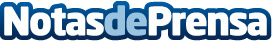 Los 4 Civic WTCC, listos para MarrakechDatos de contacto:Honda MotorsNota de prensa publicada en: https://www.notasdeprensa.es/los-4-civic-wtcc-listos-para-marrakech_1 Categorias: http://www.notasdeprensa.es